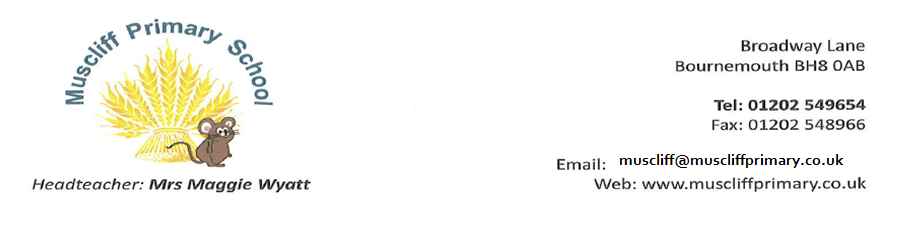 Application form for Head TeacherMuscliff Primary SchoolContents1.	Instructions	42.	Personal details	53.	Employment history	74.	Education and training	95.	Letter of application	116.	References	117.	Equalities monitoring	12…………………………………………………………………………………………………………………………….InstructionsPlease complete all sections of this form using black ink or type.The sections of this application form that include your personal details and equalities monitoring information will be detached prior to shortlisting. This is to ensure that your application is dealt with objectively.Applications will only be accepted if they are completed in full:Candidates should return the application form and supporting documents to the school at Muscliff Primary School, Broadway Lane. Bournemouth. BH8 0AB or via email to paula.harvey@muscliffprimary.co.uk Personal detailsEmployment historyEducation and trainingLetter of applicationPlease attach an accompanying letter explaining why you’re applying for this post and how your experience, training and personal qualities match the requirements of the role as set out in the job description and person specification. Please also include your surname and the title of the post you’re applying to as the filename for the attachment.ReferencesPlease give names of 2 people who are able to comment on your suitability for this post. One must be your present or last employer. If you’ve not previously been employed, please provide details of another suitable referee.The school reserves the right to seek any additional references we deem appropriate.Please let your referees know that you’ve listed them as a referee, and to expect a request for a reference should you be shortlisted.If either of your referees knows you by a different name, please state: If you don’t wish us to contact your referees without your prior agreement, please tick this box: ☐Equalities monitoringWe’re bound by the Public Sector Equality Duty to promote equality for everyone. To assess whether we’re meeting this duty, whether our policies are effective and whether we’re complying with relevant legislation, we need to know the information requested below.This information will not be used during the selection process. It will be used for monitoring purposes only.Data protection noticeThroughout this form we ask for some personal data about you. We’ll only use this data in line with data protection legislation and process your data for one or more of the following reasons permitted in law:You have given us your consent We must process it to comply with our legal obligationsWe need to process it for our legitimate interestsYou’ll find more information on our legitimate interests and how we use your personal data in our privacy notice for job applicants. This can be found at http://www.muscliffprimary.co.uk/gdpr/Vacancy informationApplication for the post of: Job ID/reference number:What date are you available to begin a new post?: Recruitment monitoringWhere did you first hear about this job?: Disclosure and Barring and childcare disqualificationThe school is legally obligated to process a Disclosure and Barring Service (DBS) check before making appointments to relevant posts. The DBS check will reveal both spent and unspent convictions, cautions, and bind-overs as well as pending prosecutions, which aren’t “protected” under the Rehabilitation of Offenders Act 1974 (Exceptions) Order 1975. We’ll use the DBS check to ensure we comply with the Childcare Disqualification RegulationsAny data processed as part of the DBS check will be processed in accordance with data protection regulations and the school’s privacy statement.Do you have a DBS certificate?: 	☐Yes	☐No		Date of check: If you’ve lived or worked outside of the UK in the last 5 years, the school may require additional information in order to comply with ‘safer recruitment’ requirements. If you answer ‘yes’ to the question below, we may contact you for additional information in due course.Have you lived or worked outside of the UK in the last 5 years?:    ☐Yes	☐No	Right to work in the UKThe school will require you to provide evidence of your right to work in the UK in accordance with the Immigration, Asylum and Nationality Act 2006. By signing this application, you agree to provide such evidence when requested.Sign and date:Personal detailsPersonal detailsFirst nameSurnamePreferred titlePrevious surnamesIf you prefer to be called by a name other than the one listed above, please specifyContact detailsContact detailsAddressPostcodeHome phoneMobile phoneEmail addressDisability and accessibilityThe school is committed to ensuring that applicants with disabilities or impairments receive equal opportunities and treatment. If you have a disability or impairment, and would like us to make adjustments or arrangements to assist if you’re called for an interview, please state the arrangements you require:Relationship to the schoolRelationship to the schoolRelationship to the schoolPlease list any personal relationships that exist between you and any of the following members of the school community:Governors/trusteesStaffPupilsIf you have a relationship with a governor, trustee, local governor or employee, this does not necessarily prevent them from acting as a reference for you.Please list any personal relationships that exist between you and any of the following members of the school community:Governors/trusteesStaffPupilsIf you have a relationship with a governor, trustee, local governor or employee, this does not necessarily prevent them from acting as a reference for you.Please list any personal relationships that exist between you and any of the following members of the school community:Governors/trusteesStaffPupilsIf you have a relationship with a governor, trustee, local governor or employee, this does not necessarily prevent them from acting as a reference for you.NameRelationshipRole at the schoolCurrent employment details (teaching posts, including teaching assistants) Current employment details (teaching posts, including teaching assistants) Current employment details (teaching posts, including teaching assistants) Current employment details (teaching posts, including teaching assistants) Current employment details (teaching posts, including teaching assistants) Current employment details (teaching posts, including teaching assistants) Current employment details (teaching posts, including teaching assistants) Current employment details (teaching posts, including teaching assistants) Job titleEmployer details (name, address, email and/or  telephone)Dates employedAge range taughtNumber on rollPermanent or temporaryPart-time or full-timeSalary (inc. allowances)Description of responsibilitiesPrevious employmentPrevious employmentPrevious employmentPrevious employmentPrevious employmentPlease provide details of previous employment. List the most recent employment first.Please provide details of previous employment. List the most recent employment first.Please provide details of previous employment. List the most recent employment first.Please provide details of previous employment. List the most recent employment first.Please provide details of previous employment. List the most recent employment first.Job titleName and address of employerDates employedDescription of responsibilitiesReason for leavingGaps in employmentPlease use the space below to explain any gaps in your employment.Education and qualificationsEducation and qualificationsEducation and qualificationsPlease provide details of your education from secondary school onwards.You’ll be required to produce evidence of qualifications.Please provide details of your education from secondary school onwards.You’ll be required to produce evidence of qualifications.Please provide details of your education from secondary school onwards.You’ll be required to produce evidence of qualifications.Dates attended (month and year)Name and location of school/college/universityQualifications gained (including grades)Training and professional developmentTraining and professional developmentTraining and professional developmentTraining and professional developmentTraining and professional developmentPlease give details of training or professional development courses undertaken in the last 3 years that are relevant to your application. Please give details of training or professional development courses undertaken in the last 3 years that are relevant to your application. Please give details of training or professional development courses undertaken in the last 3 years that are relevant to your application. Please give details of training or professional development courses undertaken in the last 3 years that are relevant to your application. Please give details of training or professional development courses undertaken in the last 3 years that are relevant to your application. Course datesLength of courseCourse titleQualification obtainedCourse providerTeacher statusTeacher statusTeacher reference numberDo you have QTS?QTS certificate number (where applicable)Date of qualificationAre you subject to a teacher prohibition order, or an interim prohibition order, issued by the secretary of state, as a result of misconduct?Are you subject to a General Teaching Council sanction or restriction?Additional informationPlease provide any additional information relevant to this application. You may wish to discuss additional skills or relevant special interests.NameRelationship to youAddress and postcodeContact numberEmail addressIs this your current employer?Equalities monitoring informationEqualities monitoring informationEqualities monitoring informationEqualities monitoring informationEqualities monitoring informationEqualities monitoring informationEqualities monitoring informationEqualities monitoring informationEqualities monitoring informationEqualities monitoring informationEqualities monitoring informationWhat is your date of birth?What is your date of birth?DDMMMYYYYWhat is your date of birth?What is your date of birth?What is your sex?What is your sex?☐Male                             ☐Female                           ☐Male                             ☐Female                           ☐Male                             ☐Female                           ☐Male                             ☐Female                           ☐Male                             ☐Female                           ☐Male                             ☐Female                           ☐Male                             ☐Female                           ☐Male                             ☐Female                           ☐Male                             ☐Female                           What gender are you?What gender are you?☐Male☐Female☐Other☐Prefer not to say☐Male☐Female☐Other☐Prefer not to say☐Male☐Female☐Other☐Prefer not to say☐Male☐Female☐Other☐Prefer not to say☐Male☐Female☐Other☐Prefer not to say☐Male☐Female☐Other☐Prefer not to say☐Male☐Female☐Other☐Prefer not to say☐Male☐Female☐Other☐Prefer not to say☐Male☐Female☐Other☐Prefer not to sayDo you identify as the gender you were assigned at birth?Do you identify as the gender you were assigned at birth?☐Yes☐No☐Prefer not to say☐Yes☐No☐Prefer not to say☐Yes☐No☐Prefer not to say☐Yes☐No☐Prefer not to say☐Yes☐No☐Prefer not to say☐Yes☐No☐Prefer not to say☐Yes☐No☐Prefer not to say☐Yes☐No☐Prefer not to say☐Yes☐No☐Prefer not to sayHow would you describe your ethnic origin?How would you describe your ethnic origin?How would you describe your ethnic origin?How would you describe your ethnic origin?How would you describe your ethnic origin?How would you describe your ethnic origin?How would you describe your ethnic origin?How would you describe your ethnic origin?How would you describe your ethnic origin?How would you describe your ethnic origin?How would you describe your ethnic origin?White☐British☐Irish☐Gypsy or Irish Traveller☐Any other White backgroundAsian or British Asian☐Bangladeshi☐Indian☐Pakistani☐ChineseBlack or Black British☐African☐Caribbean☐Any other Black backgroundMixed☐White and Asian☐White and Black African☐White and Black Caribbean☐Any other mixed backgroundBlack or Black British☐African☐Caribbean☐Any other Black backgroundMixed☐White and Asian☐White and Black African☐White and Black Caribbean☐Any other mixed backgroundBlack or Black British☐African☐Caribbean☐Any other Black backgroundMixed☐White and Asian☐White and Black African☐White and Black Caribbean☐Any other mixed backgroundBlack or Black British☐African☐Caribbean☐Any other Black backgroundMixed☐White and Asian☐White and Black African☐White and Black Caribbean☐Any other mixed backgroundOther Ethnic groups☐Arab☐Any other ethnic group☐Prefer not to sayOther Ethnic groups☐Arab☐Any other ethnic group☐Prefer not to sayOther Ethnic groups☐Arab☐Any other ethnic group☐Prefer not to sayOther Ethnic groups☐Arab☐Any other ethnic group☐Prefer not to sayOther Ethnic groups☐Arab☐Any other ethnic group☐Prefer not to sayOther Ethnic groups☐Arab☐Any other ethnic group☐Prefer not to sayWhich of the following best describes your sexual orientation?Which of the following best describes your sexual orientation?Which of the following best describes your sexual orientation?Which of the following best describes your sexual orientation?Which of the following best describes your sexual orientation?Which of the following best describes your sexual orientation?Which of the following best describes your sexual orientation?Which of the following best describes your sexual orientation?Which of the following best describes your sexual orientation?Which of the following best describes your sexual orientation?Which of the following best describes your sexual orientation?☐Bisexual☐Heterosexual/straight☐Homosexual man☐Homosexual woman☐Other☐Prefer not to say☐Bisexual☐Heterosexual/straight☐Homosexual man☐Homosexual woman☐Other☐Prefer not to say☐Bisexual☐Heterosexual/straight☐Homosexual man☐Homosexual woman☐Other☐Prefer not to say☐Bisexual☐Heterosexual/straight☐Homosexual man☐Homosexual woman☐Other☐Prefer not to say☐Bisexual☐Heterosexual/straight☐Homosexual man☐Homosexual woman☐Other☐Prefer not to say☐Bisexual☐Heterosexual/straight☐Homosexual man☐Homosexual woman☐Other☐Prefer not to say☐Bisexual☐Heterosexual/straight☐Homosexual man☐Homosexual woman☐Other☐Prefer not to say☐Bisexual☐Heterosexual/straight☐Homosexual man☐Homosexual woman☐Other☐Prefer not to say☐Bisexual☐Heterosexual/straight☐Homosexual man☐Homosexual woman☐Other☐Prefer not to say☐Bisexual☐Heterosexual/straight☐Homosexual man☐Homosexual woman☐Other☐Prefer not to say☐Bisexual☐Heterosexual/straight☐Homosexual man☐Homosexual woman☐Other☐Prefer not to sayWhat is your religion or belief?What is your religion or belief?What is your religion or belief?What is your religion or belief?What is your religion or belief?What is your religion or belief?What is your religion or belief?What is your religion or belief?What is your religion or belief?What is your religion or belief?What is your religion or belief?☐Agnostic☐Atheist☐Buddhist☐Christian☐Hindu☐Jain ☐Jewish☐Muslim☐No religion☐Jain ☐Jewish☐Muslim☐No religion☐Jain ☐Jewish☐Muslim☐No religion☐Jain ☐Jewish☐Muslim☐No religion☐Other☐Pagan☐Sikh ☐Prefer not to say☐Other☐Pagan☐Sikh ☐Prefer not to say☐Other☐Pagan☐Sikh ☐Prefer not to say☐Other☐Pagan☐Sikh ☐Prefer not to say☐Other☐Pagan☐Sikh ☐Prefer not to say☐Other☐Pagan☐Sikh ☐Prefer not to sayAre your day-to-day activities significantly limited because of a health problem or disability which has lasted, or is expected to last, at least 12 months?Are your day-to-day activities significantly limited because of a health problem or disability which has lasted, or is expected to last, at least 12 months?Are your day-to-day activities significantly limited because of a health problem or disability which has lasted, or is expected to last, at least 12 months?Are your day-to-day activities significantly limited because of a health problem or disability which has lasted, or is expected to last, at least 12 months?Are your day-to-day activities significantly limited because of a health problem or disability which has lasted, or is expected to last, at least 12 months?Are your day-to-day activities significantly limited because of a health problem or disability which has lasted, or is expected to last, at least 12 months?Are your day-to-day activities significantly limited because of a health problem or disability which has lasted, or is expected to last, at least 12 months?Are your day-to-day activities significantly limited because of a health problem or disability which has lasted, or is expected to last, at least 12 months?Are your day-to-day activities significantly limited because of a health problem or disability which has lasted, or is expected to last, at least 12 months?Are your day-to-day activities significantly limited because of a health problem or disability which has lasted, or is expected to last, at least 12 months?Are your day-to-day activities significantly limited because of a health problem or disability which has lasted, or is expected to last, at least 12 months?☐Yes☐No☐Prefer not to say☐Yes☐No☐Prefer not to say☐Yes☐No☐Prefer not to say☐Yes☐No☐Prefer not to say☐Yes☐No☐Prefer not to say☐Yes☐No☐Prefer not to say☐Yes☐No☐Prefer not to say☐Yes☐No☐Prefer not to say☐Yes☐No☐Prefer not to say☐Yes☐No☐Prefer not to say☐Yes☐No☐Prefer not to sayIf you answered ‘yes’ to the question above, please state the type of impairment. Please tick all that apply. If none of the below categories applies, please mark ‘other’.If you answered ‘yes’ to the question above, please state the type of impairment. Please tick all that apply. If none of the below categories applies, please mark ‘other’.If you answered ‘yes’ to the question above, please state the type of impairment. Please tick all that apply. If none of the below categories applies, please mark ‘other’.If you answered ‘yes’ to the question above, please state the type of impairment. Please tick all that apply. If none of the below categories applies, please mark ‘other’.If you answered ‘yes’ to the question above, please state the type of impairment. Please tick all that apply. If none of the below categories applies, please mark ‘other’.If you answered ‘yes’ to the question above, please state the type of impairment. Please tick all that apply. If none of the below categories applies, please mark ‘other’.If you answered ‘yes’ to the question above, please state the type of impairment. Please tick all that apply. If none of the below categories applies, please mark ‘other’.If you answered ‘yes’ to the question above, please state the type of impairment. Please tick all that apply. If none of the below categories applies, please mark ‘other’.If you answered ‘yes’ to the question above, please state the type of impairment. Please tick all that apply. If none of the below categories applies, please mark ‘other’.If you answered ‘yes’ to the question above, please state the type of impairment. Please tick all that apply. If none of the below categories applies, please mark ‘other’.If you answered ‘yes’ to the question above, please state the type of impairment. Please tick all that apply. If none of the below categories applies, please mark ‘other’.☐Physical impairment☐Sensory impairment☐Learning disability/difficulty☐Long-standing illness☐Mental health condition☐Developmental condition☐Other☐Physical impairment☐Sensory impairment☐Learning disability/difficulty☐Long-standing illness☐Mental health condition☐Developmental condition☐Other☐Physical impairment☐Sensory impairment☐Learning disability/difficulty☐Long-standing illness☐Mental health condition☐Developmental condition☐Other☐Physical impairment☐Sensory impairment☐Learning disability/difficulty☐Long-standing illness☐Mental health condition☐Developmental condition☐Other☐Physical impairment☐Sensory impairment☐Learning disability/difficulty☐Long-standing illness☐Mental health condition☐Developmental condition☐Other☐Physical impairment☐Sensory impairment☐Learning disability/difficulty☐Long-standing illness☐Mental health condition☐Developmental condition☐Other☐Physical impairment☐Sensory impairment☐Learning disability/difficulty☐Long-standing illness☐Mental health condition☐Developmental condition☐Other☐Physical impairment☐Sensory impairment☐Learning disability/difficulty☐Long-standing illness☐Mental health condition☐Developmental condition☐Other☐Physical impairment☐Sensory impairment☐Learning disability/difficulty☐Long-standing illness☐Mental health condition☐Developmental condition☐Other☐Physical impairment☐Sensory impairment☐Learning disability/difficulty☐Long-standing illness☐Mental health condition☐Developmental condition☐Other☐Physical impairment☐Sensory impairment☐Learning disability/difficulty☐Long-standing illness☐Mental health condition☐Developmental condition☐Other